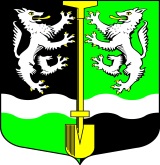 АДМИНИСТРАЦИЯ                                                      МУНИЦИПАЛЬНОГО ОБРАЗОВАНИЯ
СЕЛИВАНОВСКОЕ СЕЛЬСКОЕ ПОСЕЛЕНИЕ                       Волховского муниципального района                                      Ленинградской области                                                     ПОСТАНОВЛЕНИЕот 04 марта 2020 года                                                                                       № 26Об отмене постановления № 88 от 07 июня 2016 года «Об утверждении административного регламента по предоставлению муниципальной услуги «Предоставление доступа к справочно-поисковому аппарату библиотек, базам данных»В соответствии с  Федеральным законом от 06.10.2003 г. № 131-ФЗ «Об общих принципах организации местного самоуправления в Российской Федерации», а также с Протоколом заседания Комиссии по повышению качества и доступности государственных и муниципальных услуг в Ленинградской области № 14М-576/2020 от 04.02.2020 года,ПОСТАНОВЛЯЮ:1.Постановление администрации № 88 от 07 июня 2016 года «Об утверждении административного регламента по предоставлению муниципальной услуги «Предоставление доступа к справочно-поисковому аппарату библиотек, базам данных» считать утратившим силу.2. Настоящее постановление  вступает в силу с момента его подписания и подлежит официальному опубликованию в газете «Волховские огни» и размещению на официальном сайте администрации МО Селивановское сельское поселение в сети «Интернет».3. Контроль за исполнением настоящего постановления  оставляю за собой.Глава администрации                                       М.Ф.Петрова